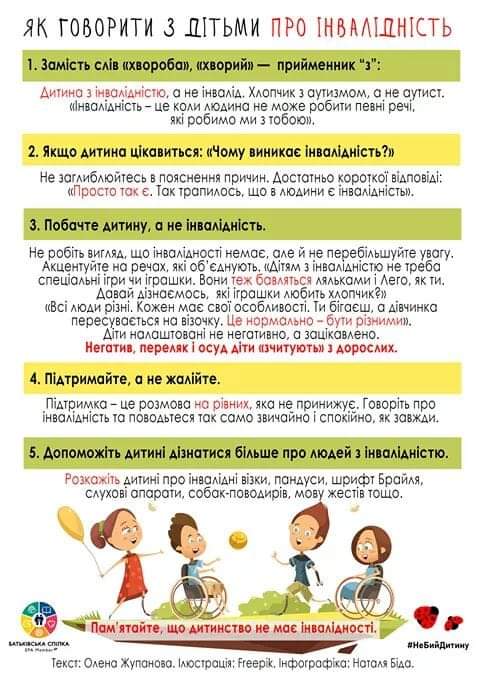 КОРИСНА ІНФОРМАЦІЯ1. Ресурсна скриня https://resursna-skrynia.nus.org.ua/resursna-skrinya/ 2. ПТСР у дітей під час війни: ігри, техніки і вправи проти напруги https://osvitoria.media/opinions/ptsr-u-ditej-pid-chas-vijny-igry-tehniky-i-vpravy-proty-naprugy/ 3. «Діти, війна, діти-переселенці.. Як спілкуватися та допомогти дитині?» https://youtu.be/-CFvKNH-JmM 4. На цій сторінці ви зможете знайти кращі українські та світові керівництва для психологів https://www.npa-ua.org/guidelines  5. Ресурси:
Навчальні матеріали, які  видали ще у 2014 році – «Діти і війна: навчання технік зцілення» - там є описи технік і багато цінних ресурсів про те, як допомогти дітям пережити психотравмуючі події війни. (завантажити "Посібник" і "Робочий зошит")
Переклад міжнародного посібника з першої психологічної допомогти – там є багато корисним технік і вправ, як надавати психологічну підтримку в кризових ситуаціях. (завантажити)
 Покликання на практичні вебінари, семінари «Центру здоров’я  та розвитку «Коло сім’ї» https://www.youtube.com/channel/UCv4DEnt0e5i9Q62rFzUAibA 6. Mатеріали для використання в роботі під час воєнних дійПошук резервів, або Психологічний супровід дітей-переселенців із зони проведення АТО та членів їхніх сімейПсихологічна допомога дітям у кризових ситуаціяхПритча як прийом психологічного консультуванняПрийоми психологічної самодопомоги навчальний тренінгЯк безпечно пережити воєнний час?Перша психологічна допомога. Коротка інструкціяПервая психологическая помощьПамятка родителямОснови  кризової  інтервенції.  ДебрифінгКак справиться с последствиями трагедии?Ігри для зняття втоми, напруги, агресіїПорадиКак регулировать свои эмоции и научить этому родителей?Діти та війна. Робочий зошитДіти зі статусом внутрішньо переміщеної особиВоенно-травматический стресс и его последствияВитакер Д. – Группы как инструмент психологической помощиБуклет - Здоровая планета начинается с меняБоевая психическая травмаАбабков В.А. - Адаптация к стрессуРекомендації батькам щодо профілактики посттравматичних стресових розладів у дітей9 фраз, які не можна говорити дітям про війнуПрактичні рекомендації для батьків: Як допомогти дитині після травматичної подіїПоради для батьківЯк допомогти дитині у стані стресуПоведінкові особливості дітей вимушених переселенцівДитяча психіка під час війни: перша допомога, усунення небажаних наслідківПо просьбе украинских коллег о посттравматическом синдроме от психологической службы майданаЩо каже психологія воєн?Запис вебінарів щодо надання першої психологічної допомоги та психологічна допомога при втраті01.03.2022 – https://www.youtube.com/watch?v=AwYQyFZdbv8&t=128s02.03.2022 – https://www.youtube.com/watch?v=S3m00j4Has8&t=75s03.03.2022 – https://www.youtube.com/watch?v=FnjGLQt3nQ8&t=102s05.03.2022 - https://www.youtube.com/watch?v=eSnxW3hMV2EРізнеКонтакти психологів та психотерапевтів, хто готовий безкоштовно надавати консультаціїЕкстрена психологічна допомога «Я-поруч! Я –Психолог»Як психологічно допомогти дітям під час війни — 8 порадЯк підтримати вашу дитину у разі бомбардуванняРесурсний центр для психологівЩо казати дитині, яка в евакуації?Як допомогти пережити травматичний досвід старшим дітям Реакції людини, яка пережила екстремальну ситуацію, та відповідні способи взаємодіїКризове консультування. Україна 2022Ресурсний центр із психосоціальної підтримки для фахівців із психічного здоров`яhttps://www.mh4u.in.ua/ya-fahivecz-iz-psyhichnogo-zdorovya/resursnyj-czentr-iz-psyhosoczialnoyi-pidtrymky/ Матеріали по ПТСРhttps://drive.google.com/drive/mobile/folders/1FHxFThwJ-GNkH4KYfuEaXCtEk_d2SPM4?fbclid=IwAR3iNQk7lNhJUlPwvuHfnXPs2U6xL0OaPc3urh1ioDAd0epBim6uCrHSNoQ «ЯК ДОПОМОГТИ ДІТЯМ ПЕРЕЖИТИ ТРАВМАТИЧНІ ПОДІЇ» Посібник доступний за посиланням                   https://childmind.org/wp-content/uploads/2022/02/CMI_Guide_Trauma_2022_Ukranian_edited.pdf?fbclid=IwAR3T82zFj7CvypxoazKcIoyYdozMgyfnPkoG2fOWr9A4tx3WnI9VBvpJx9YЯк встановити контакт з дитиною, що пережила травматичний досвід «Поради для волонтерів та представників приймаючої сторони»https://www.unicef.org/ukraine/stories/establish-contact-with-child-traumatic-experience  Як учителям розпочати навчальний процес. 42 практики та 18 відповідей на запитання від Світлани Ройзhttps://nus.org.ua/articles/yak-uchytelyam-rozpochaty-navchalnyj-protses-42-praktyky-ta-18-vidpovidej-na-zapytannya-vid-svitlany-rojz/?fbclid=IwAR0G0ZXS-0Us0PxGhxlxInWw0r8dqzdP9cEgN5MTXy-lJ53iavFwes7SyVA Нова українська школа, смарт освіта https://nus.org.ua/  ;   http://smart-osvita.org/our-projects/ Електронна бібліотека (методичні посібники)https://kolbasova.com/literature/ Дитячий психолог. Корисні ресурси та методики   https://www.facebook.com/dytyachyjpsyholog/ НПА - Національна психологічна асоціація https://www.facebook.com/npa.org.ukraine/ Міжнародна Психологічна Асоціація Проективних Методикhttps://www.facebook.com/mpapm/ Техніки зняття стресу та відновлення снуhttps://www.youtube.com/watch?v=LAJUyNZX7ng&t=29s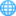 Техніка простукування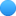 Знижує напругу. Запускає роботу парасимпатичної нервової системи Стукати від 2х хоч до 40 хвилин, різні частини тіла, доки не відчується полегшення:https://www.youtube.com/watch?v=9vbl-R9Rw0cПеред сном - Релаксація по Джекобсонуhttps://www.youtube.com/watch?v=_m85eg8HIRw&t=0sПсихічне здоров'я для України  https://www.facebook.com/MH4Ukraine/ Український НМЦ практичної психології і соціальної роботи https://www.facebook.com/UNMCPPSR НМЦ практичної психології і соціальної роботи ІПО Університету Грінченкаhttps://www.facebook.com/groups/124176988169440ІМЗО Психологічний супровід та соціально-педагогічна робота https://imzo.gov.ua/psyholohichnyj-suprovid-ta-sotsialno-pedahohichna-robota/ Корисні поради для збереження та покращення ментального здоров’я https://t.me/psy_support Безпека дитини в інтернеті: про що необхідно говоритиЗараз в Україні майже 22 млн користувачів інтернету, питання безпеки в мережі більш ніж актуальне. У цьому контексті турбота про дітей набуває більших масштабів. Якщо раніше треба було говорити з дітьми про їх безпеку поза домом тощо, то вже давно має сенс застерігати їх від негараздів під час перебування в інтернеті.Від чого варто захищати дитинуІнформаційна безпека стосується захисту життєво важливих інтересів людини (і більш глобально – суспільства, держави). Неправдива, неповна, невчасна інформація може нанести шкоду. Особливо вразливі у цьому контексті діти. Вони можуть не знати, яку інформацію можна викладати в мережу, а яку не варто.Інколи школярі не можуть правильно зреагувати на матеріали з мережі з різних причин. Робота у цьому напрямку для вчителів та батьків дуже важлива. Безконтрольний доступ до інтернету може мати негативні наслідки для дитини.Типи загрозСтосуються особистої безпеки:Ознайомлення з порнографічними матеріалами, ненормативною лексикою, інформацією суїцидального характеру, расистського, ненависницького чи сектантського змісту.Загроза отримання недостовірної чи неправдивої інформації.Формування залежності (ігрової, комп’ютерної, інтернет).Спілкування з небезпечними людьми (збоченці, шахраї, грифери).Залучення до виконання протиправних дій (хакерство, порушення прав та свобод інших).Стосуються безпеки інших.Матеріали, існування та використання яких може стати причиною посягання на безпеку оточуючих (наприклад, інформація про створення вибухівки).Свідоме та несвідоме введення в оману інших.Вчинення протиправних дій, що тягнуть за собою відповідальність згідно з чинним законодавством.Кібербулінг – свідоме цькування та приниження, передусім однолітків.Стосуються загрози витоку персональної інформації:Розголошення персональної та конфіденційної інформації (прізвища, імена, контакти, секретні дані кредитних карток, номери телефонів).Загроза зараження ПК вірусами різної категорії.Небезпека завантаження програм зі шкідливими функціями.Це найбільш поширені типи загроз, з якими може зіштовхнутися дитина в інтернеті, викладаючи чи переглядаючи сумнівну інформацію. Від деяких з них можна захиститися технічними засобами, але більшість вимагають комплексного підходу. Пам'яткаОсновні правила безпечної роботи в інтернеті, про які варто сказати дітямНе давайте нікому своїх паролів.Не надавайте особистої інформації поштою чи в чатах без гострої на те потреби.Не реагуйте на непристойні та грубі коментарі, адресовані вам.Повідомляйте про ситуації в інтернеті, які вас непокоять (погрози, файли певного місту, пропозиції).Відмовляйтесь від зустрічей з випадковими людьми, з якими познайомились в онлайні.Не діліться своїми фото з незнайомцями.Не повідомляйте інформацію про кредитки батьків (номер картки, термін дії та таємний код).Не викладайте фото квитків, на яких видно штрих-код чи QR-код.Не скачуйте та не встановлюйте невідомі програми за посиланнями, навіть якщо їх надали друзі.Встановлюючи перевірені програми, контролюйте, щоб на ПК не додались небажані програми.Не переглядайте інформацію за невідомими посиланнями (друзі, які ними діляться можуть не підозрювати про загрозу).Не відкривайте листи-спам, вони можуть містити віруси.1,8 млрд. людей у світі підключені до Мережі Інтернет. З кожним днем ця кількість зростає. Інформаційний світ захоплює не тільки дорослих, а й дітей. 96% дітей користуються Інтернетом.Таблиця 1. Активність виходу дітей в мережу Інтернет, %Є безліч можливостей використання інформаційних технологій — від са-мостійного складання досить досконалих програм, створення своїх сторінок у просторі Internet, дистанційного навчання до занурення у світ найкращих музейних колекцій, бібліотек. Виникають запитання: як впливає цей дивовиж-ний штучний інформаційний світ на психіку людини і, зокрема, дитини? За яких умов цей новий вид людської діяльності сприяє розвитку особистості, а за яких заважає?Завдяки Інтернету діти та підлітки шукають необхідну інформацію для занять, завантажують музику та фільми, переглядають пошту, спілкуються з іншими користувачами Інтернету. Інтернет-технології стали природною складовою життя дітей і сучасної молоді. Комп’ютер є не тільки розвагою, але й засобом спілкування, самовираження та розвитку особистості.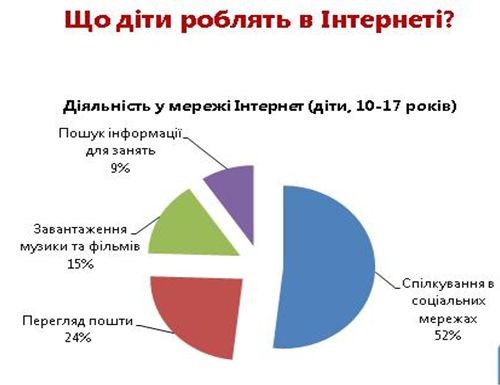 Самостійне пізнання інформаційного світу дозволяє розширити коло інтересів дитини і сприяє її додатковій освіті, спонукає до кмітливості, привчає до самостійного розв’язання задач. Навчальні, розвиваючі та розважальні Інтернет-ресурси орієнтовані на дітей будь-якого віку. За їх допомогою діти в цікавій ігровій формі засвоюють основи письма та лічби, вчаться малювати та моделювати, привчаються до самостійної роботи і складають уявлення про навколишній світ. До завдань розвиваючих програм та ігор входить також удосконалення пам’яті, уваги, мислення, логіки, спостережливості, тренування швидкості реакції та ін. Існує багато ігор, що водночас мають виховну і освітню основу та здатні викликати інтерес дітей шкільного віку до економіки, соціології, історії, літератури.Всесвітня мережа також задовольняє потребу підлітків у лідерстві. Діти, які добре знають комп’ютер та Інтернет, більш адекватно оцінюють свої здібності та можливості, вони більш цілеспрямовані та кмітливі.Чим приваблює Інтернет дітей і підлітків?Різноманітне спілкування.Утамування інформаційного голоду.Пошук нових форм самовираження.Анонімність і віртуальна свобода.Відчуття спільності та приналежності до групи.Діти засвоюють нові цифрові технології та вчаться вільно орієнтуватися в інформаційному просторі. Вони виявляють підвищену зацікавленість усім новим, найбільше піддаються впливу зовнішнього середовища. Тому увага батьків до Інтернет-безпеки дітей є дуже важливою.Діти не можуть реально оцінювати рівень достовірності й безпеки інформації, що містить Інтернет-простір. На сьогоднішній день понад 60% дітей та підлітків щодня розмовляють в Інтернет-чатах. Троє з чотирьох дітей, що працюють в режимі он-лайн, готові поділитися приватною інформацією про себе і свою сім'ю в обмін на товари і послуги. А кожна п'ята дитина щорічно стає мішенню зловмисників. Доступність Інтернет-ресурсів для неповнолітніх диктує підвищені вимоги до якості, достовірності та безпеки інформації, що міститься в Мережі.Незважаючи на загальні норми мережевого етикету, межі вседозволеності в інтернет-просторі ще достатньо широкі. Порушення соціальної адаптації та недостатня увага з боку батьків роблять віртуальний світ найбільш бажаним для дитини. Надання переваги віртуальному світу перед реальним справляє негативний вплив на психіку і здоров’я дитини та може погіршити не тільки зір, поставу та сон, але й викликати тривожність, дратівливість, соціальну дезадаптованість і узалежнену поведінку.Тільки 24% дорослих перевіряють, які сайти відвідує їх дитина. При тому, що 87% батьків вважають, що повинні навчати дітей правилам безпечного користування мережею. Лише 11% батьків знають про такі онлайн-загрози, як “дорослий” контент, азартні ігри, онлайн-насилля, кіберзлочинність. Інститут соціології НАН України провів дослідження про те, наскільки серйозними є загрози, які підстерігають українських дітей в Інтернеті. Адже хоча рівень комп'ютерної грамотності зростає, багато батьків просто не розуміються на підводних каменях мережі для їх чад: 76% батьків навіть не цікавляться, які Інтернет-сторінки відвідує їх дитина . Дана статистика змушує замислитись. Батьки досить спокійно спостерігають неконтрольовані візити дітей в Інтернет. І наслідки такої поведінки вже є.Таблиця 2. Ризики та небезпеки користування ІнтернетомСлід також відмітити, що 79% дітей впевнені у тому, що вони достатньо інформовані про ризики в Інтернет та 67% навіть повідомили, що їм розповідали правила роботи в мережі. Основними інформаторами, за словами дітей, є батьки (59%), друзі (37%) та на останньому місці — вчителі (33%).Аналізуючи результати цього дослідження, можна сміливо констатувати недостатній рівень інформування населення України щодо правил безпечної роботи в Інтернет.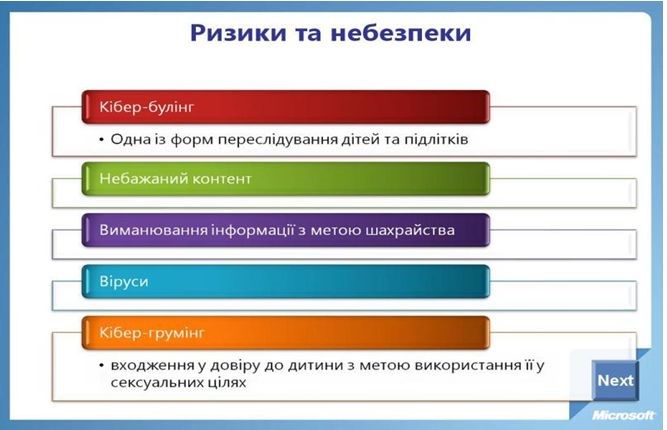 До переліку Інтернет-загроз відносять:Комп’ютерну залежність;Розходження між реальним «я» і своїм Інтернет-образом;Доступ до небажаного контенту (дорослий контент);Інтернет-шахрайство;Зараження комп’ютера шкідливим програмним забезпеченням;Он-лайн насильство;І все ж комп'ютер – це наше майбутнє. Робота на ньому навчає дітей новому способу, простішому і швидшому, здобуття і обробки інформації.Світова громадськість приділяє особливу увагу питанням безпеки дітей, що відносяться до найбільш вразливої категорії користувачів Інтернету. Міжнародні організації, уряди країн, різні структури створюють і підтримують програми, спрямовані на навчання грамотного і безпечного використання Інтернету дітьми.Захист дітей та молоді від негативних інформаційних впливів є одним із державних напрямів української державної політики в галузі освіти. Змістом державної політики у сфері захисту суспільної моралі є створення необхідних умов, які сприяють реалізації права на інформаційний простір, вільний від матеріалів, що становлять загрозу фізичному та інтелектуальному розвитку або морально-психологічному стану дітей та молоді.ПРАВИЛА Інтернет-БЕЗПЕКИ І Інтернет-ЕТИКИ ДЛЯ ДІТЕЙ І ПІДЛІТКІВНіколи не давайте приватної інформації про себе (прізвище, номер телефону, адресу, номер школи) без дозволу батьків.Якщо хтось говорить вам, надсилає вам, або ви самі віднайшли у мережі щось, що бентежить вас, не намагайтеся розібратися в цьому самостійно. Зверніться до батьків або вчителів - вони знають, що треба робити.Зустрічі у реальному житті із знайомими по Інтернет-спілкуванню не є дуже гарною ідеєю, оскільки люди можуть бути дуже різними у електронному спілкуванні і при реальній зустрічі. Якщо ж ви все ж хочете зустрітися з ними, повідомте про це батьків, і нехай вони підуть на першу зустріч разом з вами.Не відкривайте листи електронної пошти, файли або Web-сторінки, отримані від людей, яких ви реально не знаєте або не довіряєте.Нікому не давайте свій пароль, за виключенням дорослих вашої родини.Завжди дотримуйтесь сімейних правил Інтернет-безпеки: вони розроблені для того, щоб ви почували себе комфортно і безпечно у мережі.Ніколи не робіть того, що може коштувати грошей вашій родині, окрім випадків, коли поруч з вами батьки.Завжди будьте ввічливими у електронному листуванні, і ваші кореспонденти будуть ввічливими з вами.Безпека в інтернетіІнформаційні матеріали та ресурси для використання в роботі Щоб допомогти педагогам і батькам  отримати інформацію щодо захисту дітей від впливу шкідливої інформації, розроблено посібники, шкільні уроки та складено перелік рекомендованих для дітей онлайн-ресурсів. Зазначені матеріали допоможуть дітям безпечно користуватись цифровими технологіями.КІБЕРБУЛІНГ ТА ЧАТ-БОТ "КІБЕРПЕС"Кібербулінг – це цькування із застосуванням цифрових технологій. Кібербулінг може відбуватися в соціальних мережах, платформах обміну повідомленнями (месенджерах), ігрових платформах і мобільних телефонах, зокрема через: поширення брехні чи розміщення фотографій, які компрометують когось у соціальних мережах;повідомлення чи погрози, які ображають когось або можуть завдати комусь шкоди.За даними ЮНІСЕФ в Україні, майже 50% підлітків були жертвами кібербулінгу. Кожна третя дитина прогулювала школу через кібербулінг. 75% підлітків у анонімному опитуванні підтвердили те, що Instagram, TikTok і Snapchat є основними соціальними платформами для цькування.Міністерство цифрової трансформації у співпраці з ЮНІСЕФ та за інформаційної підтримки Міністерства освіти і науки України, Координаційного центру з надання правової допомоги та Міністерства юстиції України випустило чат-бот "Кіберпес". У чат-боті можна дізнатись про те, як діяти дітям, батькам і вчителям у разі кібербулінгу. Чат-бот у Telegram і Viber допоможе дізнатись, як визначити кібербулінг, як самостійно видалити образливі матеріали з соціальних мереж, а також куди звертатись за допомогою.У чат-боті "Кіберпес" можна знайти інформацію про те:що таке «кібербулінг» та як він проявляється;як визначити контент, що містить кібербулінг;що робити, якщо вас кібербулять;як видалити матеріали, що містять кібербулінг;як попередити кібербулінг;як не бути кібербулером.ЗАХИСТ ДІТЕЙ ВІД СЕКСУАЛЬНОГО НАСИЛЛЯ В ІНТЕРНЕТІ: ОСВІТНІЙ ПРОЄКТ "STOP SEXTING"Сексуальне насилля онлайн – один з викликів, який стоїть перед батьками та педагогами. Діти можуть стикатись із сексуальним насилля в Інтернеті у формах секстингу, кібергрумінгу та сексторшену.Секстинг – це надсилання інтимних фото чи відео з використанням сучасних засобів зв’язку. Діти можуть надсилати такі матеріали як знайомим, так і не знайомим їм у реальному житті людям. Матеріали подібних переписок можуть бути оприлюднені, що часто призводить до кібербулінгу та цькувань дитини у школі. Кібергрумінг — це процес комунікації із дитиною в Інтернеті, під час якого злочинці налагоджують довірливі стосунки з дитиною з метою сексуального насильства над нею у реальному житті чи онлайн. Вони можуть змушувати дітей виконувати певні сексуальні дії перед камерою. Злочинці свідомо будують своє спілкування з дитиною так, аби викликати в неї теплі почуття та довіру, показати, що вона цінна та унікальна. Вони можуть прикидатися однолітками дитини, пропонувати роботу моделлю, дарувати подарунки тощо.  Сексторшен – налагодження довірливих стосунків із дитиною в Інтернеті з метою отримання приватних матеріалів, шантажування та вимагання додаткових матеріалів або грошей. Звертаємо увагу: якщо дитина стала жертвою секстингу, кібергрумінгу чи сексторшену, необхідно звернутися до поліції.Освітній проєкт #stop_sexтинг за підтримки МОН, Мінцифри та Уповноваженого Президента України з прав дитини створили навчальні матеріали для батьків і педагогів щодо упередження та протидії сексуальному насиллю в Інтернеті:Довідкові матеріали для проведення заняття "Моя перша подорож безпечним онлайн-простором" для дітей 4-6 роківУрок "Моя суперсила - безпека в Інтернеті" для 1-2 класуУрок "#Не_ведусь: ми – герої безпеки в Інтернеті" для 3-4 класуУрок "#не_ведусь" для 5-6 класівКвест "#не_ведусь" для 7-8 класівУрок "(Не)дитячі стосунки онлайн" для 7-11 класівУрок "Інтимні селфі в інтернеті" для 7-11 класів Квест "#не_ведусь" для 9-11 класівДовідник "Рекомендації щодо онлайн-безпеки для педагогічних працівників"ВСЕУКРАЇНСЬКА КАМПАНІЯ ПРОТИ КІБЕРБУЛІНГУ DOCUDAYS UAУ межах всеукраїнської кампанії проти кібербулінгу, за сприяння МОН, було проведено DOCU/ТИЖДЕНЬ проти булінгу для учнів 5–7 та 8–11 класів. Загалом в проєкті взяли участь 81 000 учнів, 1609 вчителів і 320 шкіл.Всеукраїнська кампанія проти кібербулінгу створила відео "Mr. Nox" і буклет для батьків і дітей, який пояснює, як розпізнати кібербулінг і куди звертатися дітям і батькам дітей, які опинились у ситуації кібербулінгу. Docudays UA дає можливість створити кіноклуб на базі закладу освіти. Кіноклуб дасть змогу отримати доступ, зокрема, і до фільмів із теми цькувань, як-от "Булер". Зареєструвати кіноклуб у закладі освіти можна за посиланням.Відео (Матеріали до обговорення)Кібербулінг. Як я перестала бути жертвоюЯк я став кіберсупергероємПРОЄКТ ГО МІНЗМІН «ПРИВАТНІСТЬ ДІТЕЙ В ІНТЕРНЕТІ»Сфера діяльності громадської організації "МІНЗМІН" – громадянська освіта протягом життя. "МІНЗМІН" реалізує освітні проєкти в сфері громадянської освіти для дітей і дорослих, поширює ідею громадянської освіти протягом життя, вивчає досвід інших країн та суспільну думку щодо громадянської освіти.МІНЗМІН наближає людей до змін, а зміни до людей, з одного боку, роблячи актуальні зміни в ключових сферах суспільства зрозумілими та доступними для цільових груп шляхом просвітницької діяльності та розробки креативних ігрових або цифрових продуктів.У 2020-2021 роках пріоритетним напрямком роботи організації є безпека дітей та дорослих в Інтернеті та цифрові права.Команда "МІНЗМІН" успішно реалізувала 6 освітніх проєктів, що сукупно охопили понад 50 тисяч дітей та близько 8000 вчителів та батьків з 24 областей України.Уроки для школярів «Моя приватність»Це урок для учнів 1-4 класу, щоб навчити дітей розпізнавати приватну інформацію в Інтернеті, урок для учнів 5-8 класу про ризики після розголошення персональної інформації та наслідки публікації фотографій та персональної інформації в соцмережах, а також урок для учнів 9-11 класу про те, де можна залишати приватну інформацію у соцмережах.Онлайн-курс для батьків «Приватність дітей в Інтернеті»Це серія відео-блогів на теми, про які треба знати батькам, щоб подбати про дотримання права дитини на приватність. Хто збирає дані дітей в Інтернеті та як їх використовує? Як убезпечити дітей від шахраїв і забезпечити їхню приватність в соціальних мережах? Курс створений за фінансової підтримкипідримки Європейського Союзу та Міжнародного Фонду «Відродження» в межах грантового компоненту проєкту EU4USociety.Про приватність у TelegramПро приватність у TiktokПро приватність в ІнстаграмПро привітність у FacebookПОСІБНИКИ, ЯКІ МОН ККРАЇНИ ПРОПОНУЄ ВИКОРИСТОВУВАТИ БАТЬКАМ І ПЕДАГОГАМ ДЛЯ НАВЧАННЯ ДІТЕЙ БЕЗПЕЧНОМУ КОРИСТУВАННЮ ІНТЕРНЕТОМ:Діти в Інтернеті: як навчити безпеці у віртуальному світі: посібник для батьків Виховання культури користувача Інтернету. Безпека у всесвітній мережі: навчально-методичний посібникБезпечне користування сучасними інформаційно-комунікативними технологіями / О. Удалова, О. Швед, О. Кузнєцова [та ін.]. – К.: Україна, 2010. – 72 с.Пам’ятка для батьків "Діти. Інтернет. Мобільний зв’язок", розроблена Національною експертною комісією України з питань захисту суспільної моралі.Онлайн-посібник "COVID-19. Поради з безпеки онлайн для батьків та опікунів"Посібник Ради Європи "Свобода вираження поглядів та інтернет"Навчально-методичний посібник "Керівництво із соціально-педагогічного супроводу формування безпечної поведінки підлітків в інтернеті"Методичні рекомендації до використання в освітньому процесі закладів загальної середньої освіти навчально-методичного посібника та робочого зошита „Інтернет, який ми хочемоˮ (the Web We Want)Дізнайся про свої права в цифровому середовищіПопередження та протидія КІБЕРБУЛІНГУ в дитячому середовищі УкраїниЗапобігаємо кібербулінгу змалечкуПЕРЕЛІК ОНЛАЙН-РЕСУРСІВ, РЕКОМЕНДОВАНИХ ДЛЯ ДІТЕЙСПЕЦІАЛІЗОВАНІ ІНТЕРНЕТ-САЙТИ ДИТЯЧОЇ ЛІТЕРАТУРИВесела абетка;Українська казка;Дитяча література;Левко;Країна міркувань;ІНТЕРНЕТ-САЙТИ БІБЛІОТЕК ТА ЕЛЕКТРОННИХ БІБЛІОТЕКвебсайт Державної бібліотеки України для юнацтва (м. Київ);вебсайт Національної бібліотеки України для дітей;вебсайт Національної бібліотеки України імені В.І. Вернадського (м. Київ);вебсайт "Буквоїд";вебсайт Національної бібліотеки України імені Ярослава Мудрого (м. Київ);вебсайт Державної наукової установи "Книжкова палата України імені Івана Федорова" (м. Київ);вебсайт "Бібліотеки в мережі Internet";ІНТЕРНЕТ-САЙТИ МУЗЕЇВ І КАРТИННИХ ГАЛЕРЕЙ УКРАЇНИвебсайт "Музейний простір України";вебсайт Національного художнього музею України;вебсайт Національного музею історії України у Другій світовій війні;вебсайт Національного музею народного мистецтва Гуцульщини та Покуття;вебсайт Одеського художнього музею;вебсайт Вінницького обласного краєзнавчого музею;вебсайт Львівського музею історії релігії;вебсайт Львівської національної галереї мистецтв імені Б.Г. Возницького;вебсайт Музею Івана Гончара;вебсайт Музею театрального, музичного та кіномистецтва України.Безпека в інтернетіМатеріали та ресурсиЗахист і  реалізація прав дітей у цифровому середовищі – важливий документ від Ради ЄвропиНавчально-методичні ресурсиНавчально-методичний посібник «Обачність. Пильність. Захист. Ввічливість. Сміливість»Посібник містить плани уроків призначені для учнів та учениць початкової школи та зосереджені на ключових принципах мережевого етикету й безпеки. Заняття запропоновані у п‘яти темах: обачність в Інтернеті, пильність в Інтернеті, захист в Інтернеті, доброзичливість в Інтернеті, сміливість в Інтернеті.Посібник Клан Кліц-Клац. Виховання дітей в цифрову еруПосібник для батьків у доступній формі містить необхідну інформацію та поради, які будуть корисні батькам для сприяння позитивному використанню дітьми цифрових технологій.Робочий зошит для підлітків the Web We Want (Інтернет, який ми хочемо)Посібник створений молодими людьми для молоді, спрямований на вивчення прав та обов’язків в Інтернеті та заохочення до роздумів про поведінку в Інтернеті.Запропоновані 18 завдань допоможуть підліткам перевірити свої навички, дізнатися більше про свої права в онлайн-світі.Переклад та адаптацію посібника для підлітків the Web We Want (Інтернет, який ми хочемо) ініціював Центр кращого Інтернету в рамках  Меморандуму з EUN. Переклад посібника українською мовою здійснено Координатором проектів ОБСЄ в Україні у межах проекту «Удосконалення юридичної освіти і освіти з прав людини», що впроваджується спільно з Міністерством освіти і науки України.Посібникдля вчителів the Web We Want (Інтернет, який ми хочемо). Посібник містить плани уроків, що пропонують ідеї та заходи, щоб заохотити молодь розвивати навички творчого та критичного мислення, необхідні для повноцінного життя в світі.Переклад та адаптацію посібника для вчителів the Web We Want (Інтернет, який ми хочемо) ініціював Центр кращого Інтернету в рамках  Меморандуму з EUN. Переклад посібника українською мовою здійснено Координатором проектів ОБСЄ в Україні у межах проекту «Удосконалення юридичної освіти і освіти з прав людини», що впроваджується спільно з Міністерством освіти і науки України.Методичні рекомендаціїдо використання в освітньому процесі закладів загальної середньої освіти навчально-методичного посібника та робочого зошита „Інтернет, який ми хочемоˮ (the Web We Want).Рекомендації містять практичні пропозиції для інтегрування занять, представлених у навчально-методичному посібнику та завдань у робочому зошиті „Інтернет, який ми хочемоˮ (Тhe Web We Want) в навчальні програми з предметів в закладах освіти України.Керівництво із соціально-педагогічного супроводу формування безпечної поведінки підлітків в ІнтернетіПосібник містить теоретичні питання безпечної поведінки в Інтернеті, опис занять та 8 тренінгових вправ із розвитку базових компетенцій безпечної поведінки підлітків в Інтернеті, плани заходів для педагогів та батьків.Посібник схвалений для використання у загальноосвітніх навчальних закладах комісією з інформатизації закладів освіти Науково-методичної ради з питань освіти Міністерства освіти і науки України (Лист ДНУ „Інститут модернізації змісту освіти” №21.1/12-Г-761 від 09.11.2017).Посібник з протидії мови ненависті «Закладинки»Посібник містить 24 приклади вправ з теми протидії мові ненависті онлайн через навчання з прав людини. У вправах розкриваються теми мови ненависті онлайн, прав людини в Інтернеті, свободи вираження поглядів, приватного життя і безпеки, інтернет-грамотності, демократії та участі.Онлайн-курс “Права людини в освітньому просторі”Третій модуль курсу розкриває тему «Права людини та Інтернет»: еволюція концепції прав людини у цифрову еру, результати моніторингу сайтів закладів освіти в Україні (2018). Дає можливість дослідити власний сайт закладу освіти чи сторінку закладу освіти щодо дотримання прав дитини онлайн, дізнатись більше про законодавство та міжнародні ініціативи щодо безпеки дітей в онлайновому просторі.Методичні рекомендації щодо організації роботи сайту закладу освіти (із фокусом на повагу прав людини в онлайновому просторі)Ресурси про День безпечного Інтернету:Офіційний сайт Дня безпечного Інтернету (англійською мовою): www.saferinternetday.orgСторінка «День безпечного Інтернету в Україні» у Фейсбуці: https://www.facebook.com/UkraineSIDСайт Центру кращого Інтернету: https://betterinternetcentre.org Проведення заходівЦентр кращого Інтернету пропонує під час підготовки та проведення заходів з формування безпечної поведінки дітей в Інтернеті враховувати наступні принципи роботи, які можуть посилити ефективність цих заходів:Визнання Інтернету як значущого фактора соціалізаціїПід час заходів з дітьми, вчительством, батьками враховувати те, що Інтернет є важливою та невід’ємною частиною життя сучасної дитини, простором реалізації більшості фундаментальних прав дитини. Під час заходів варто зосередитися на можливостях, які надає Інтернет та його позитивному впливі на розвиток.Позитивна атмосфераПід час заходів з дітьми, вчительством, батьками намагайтесь створювати позитивний емоційний фон спілкування та навчання, створюйте ситуації успіху.Сприяння обговореннюПід час заходів з дітьми забезпечте, щоб учні та учениці мали можливість обговорювати безпосередній зв’язок теми зі своїм щоденним досвідом користуванням Інтернетом та плануванням подальших дій безпечного використання: від спілкування у соціальних мережах до  придбання товарів онлайн.Відкритість та чесністьВідкритість до думок, міркувань, коментарів, пропозицій учнів та учениць може сприяти подоланню цифрового розриву між дорослими та дітьми. Діти також можуть ініціювати захід із безпеки в Інтернеті для вчительства.Участь дітей та молодіУчні та учениці мають бути залучені до планування заходів з безпечної поведінки в Інтернеті та мають можливість обирати ті теми, які потребують розгляду у контексті безпечного Інтернету.Надання інформації про механізми захисту та отримання підтримкиУчні та учениці мають бути ознайомлені з тим, як повідомити про неналежний або нелегальний контент, який вони бачать у соціальних мережах чи на тих сайтах, якими вони користуються. Учні та учениці мають отримати інформацію про організації, сайти, телефони гарячих ліній, де вони можуть отримати підтримку, якщо стали жертвою чиїхось дій в Інтернеті або потребують допомоги під час користування Інтернетом.Фото та відеозйомка Вправи для підлітків та молоді щодо розуміння того, що права людини в Інтернеті так само можуть реалізовуватись й порушуватися, як і оффлайн можна взяти в посібнику за посиланнямКороткі ролики про права людини онлайнПосібник з протидії мові ненависті онлайн — Закладинки (Bookmarks)Наукові статті про поняття права людини в Інтернеті (для натхнення)Як допомогти дитині безпечно користуватись Інтернетом: ідеї для батьківМатеріали вебінару для молодіПерша психологічна допомогаВедуча вебінару: Галина Нетлюх, КПТ-терапевт, супервізор/викладач УІКПТ, виконавчий директор ІПЗ УКУ  Щодня3 рази на тиждень1 раз на тиждень10-11 років10%75%15%12-13 років22%67%11%14-15 років34%54%12%16-17 років65%24%11%№п/пРизики онлайн-спілкуванняКількість дітей (%)1.Побачивши в інтернеті рекламу алкоголю чи тютюну, хоча б раз спробували їх купити28%2.Готові переслати свої фотографії незнайомцям в Мережі28%3.Періодично потрапляють на сайти для дорослих22%4.Без вагань погоджуються повідомити інформацію про себе і свою сім’ю17%5.Відправляють платні SMS за бонуси в онлайн-іграх, не звертаючи уваги на їх вартість14%6.Намагалися купити наркотики11%